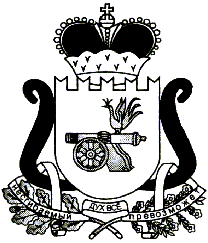 СОВЕТ ДЕПУТАТОВ ХИСЛАВИЧСКОГО ГОРОДСКОГО ПОСЕЛЕНИЯ ХИСЛАВИЧСКОГО РАЙОНА СМОЛЕНСКОЙ ОБЛАСТИРЕШЕНИЕот 28.03.2017г.                                                                                                             №67Об утверждении отчета МУП«Жилкомсервис» за 2016 год Совет депутатов Хиславичского городского поселения Хиславичского района Смоленской области РЕШИЛ:          1.Признать отчет о работе МУП «Жилкомсервис» за 2016 год удовлетворительным.         2.Администрации МУП «Жилкомсервис» использовать все возможное для эффективной работы организации, провести работу с неплательщиками коммунальных услуг, решать проблемы населения по коммунальной части и др.3.Настоящее решение опубликовать на сайте Администрации.  Глава муниципального образования Хиславичского городского поселения Хиславичского района Смоленской области         ___________________ О.Б.Маханек